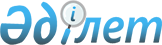 О плане мероприятий по реализации первого этапа Стратегии развития трансграничного пространства доверияРаспоряжение Коллегии Евразийской экономической комиссии от 24 апреля 2017 года № 33
      В целях реализации Стратегии развития трансграничного пространства доверия, утвержденной Решением Коллегии Евразийской экономической комиссии от 27 сентября 2016 г. № 105: 
      1. Утвердить прилагаемый план мероприятий по реализации первого этапа Стратегии развития трансграничного пространства доверия. 
      2. Настоящее распоряжение вступает в силу с даты его опубликования на официальном сайте Евразийского экономического союза.  ПЛАН 
мероприятий по реализации первого этапа Стратегии развития трансграничного пространства доверия 
      Примечание. Мероприятия по развитию трансграничного пространства доверия в рамках создания интегрированной информационной системы Евразийского экономического союза осуществляются в соответствии с планом мероприятий по созданию, обеспечению функционирования и развитию интегрированной информационной системы Евразийского экономического союза на 2017 – 2018 годы, утверждаемым Советом Комиссии.  
					© 2012. РГП на ПХВ «Институт законодательства и правовой информации Республики Казахстан» Министерства юстиции Республики Казахстан
				
      Председатель Коллегии 
Евразийской экономической 
комиссии

Т. Саркисян 
УТВЕРЖДЕН 
распоряжением Коллегии 
Евразийской экономической комиссии 
от 24 апреля 2017 г. № 33 
Наименование мероприятия
Срок исполнения
Исполнитель
Ожидаемый результат
1
2
3
4
1. Завершение мероприятий по разработке модели угроз безопасности информации и действий нарушителя в соответствии с Решением Коллегии Евразийской экономической комиссии от 3 февраля 2015 г. № 10 (ДСП) 
июнь 2017 г.
Евразийская экономическая комиссия (далее – Комиссия), государства – члены Евразийского экономического союза (далее –государства-члены)
решение Коллегии Комиссии
2. Подготовка предложений о проведении Комиссией научных исследований, необходимых для функционирования и развития трансграничного пространства доверия
июнь 2017 г.
Комиссия, государства-члены
предложения Департамента информационных технологий Комиссии о включении мероприятий в план научно-исследовательских работ Комиссии
3. Завершение мероприятий по разработке моделей угроз безопасности информации и действий нарушителя в соответствии с Решением Коллегии Евразийской экономической комиссии от 2 июня 2016 г. № 49 (ДСП) 
август 2017 г.
Комиссия, государства-члены
решения Коллегии Комиссии
4. Завершение мероприятий по разработке модели угроз безопасности информации и действий нарушителя в каналах передачи в соответствии с Решением Коллегии Евразийской экономической комиссии от 2 июня 2016 г. № 50 (ДСП) 
сентябрь 2017 г.
Комиссия, государства-члены
решение Коллегии Комиссии
5. Завершение мероприятий по разработке требований к созданию, развитию и функционированию трансграничного пространства доверия
ноябрь 2017 г.
Комиссия, государства-члены
отчет Департамента информационных технологий Комиссии
6. Разработка порядка функционирования удостоверяющего центра службы доверенной третьей стороны
декабрь 2017 г. 
Комиссия, государства-члены
решение Коллегии Комиссии
7. Разработка порядка функционирования удостоверяющего центра Комиссии 
декабрь 2017 г.
Комиссия, государства-члены
решение Коллегии Комиссии
8. Разработка порядка функционирования службы доверенной третьей стороны
декабрь 2017 г.
Комиссия, государства-члены
решение Коллегии Комиссии
9. Разработка порядка разрешения конфликтных ситуаций при обмене электронными документами при трансграничном взаимодействии органов государственной власти государств-членов между собой и с Комиссией 
декабрь 2017 г. 
Комиссия, государства-члены
решение Коллегии Комиссии
10. Разработка порядка использования службы доверенной третьей стороны при трансграничном взаимодействии юридических лиц (хозяйствующих субъектов) Евразийского экономического союза с государственными органами государств - членов (B2G)  
декабрь 2017 г.
Комиссия, государства-члены
решение Коллегии Комиссии
11. Подготовка мероприятий по масштабированию трансграничного пространства доверия в целях взаимодействия с международными организациями и государствами, не являющимися членами Евразийского экономического союза 
декабрь 2017 г.
Комиссия, государства-члены
предложения Департамента информационных технологий Комиссии по вопросам подготовки плана мероприятий по реализации второго этапа Стратегии развития трансграничного пространства доверия 